Role Profile - Youth Arts Worker - Visual Arts, Arts and Craft *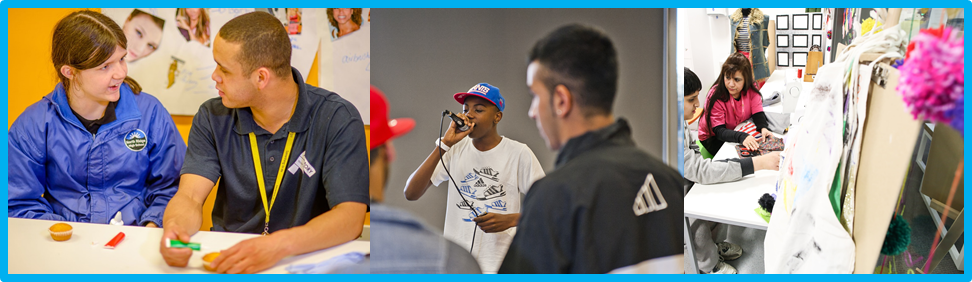 Job Purpose:The Arts, alongside sport and Youth Work, is at the heart of Future’s offer to young people.  The Arts offer is wide ranging and includes visual arts, music, media, dance and drama.  As a member of Arts Team, based in the Arts Room and leading on visual arts, you will be key in ensuring young people have access to an exciting and creative arts programme that will be challenging, stimulating, fun, engaging and developmental.  You will be involved in teaching the fundamentals of a single, or range of arts activities, enabling young people to explore their creativity and grow their skills.Within the arts team we are looking for a range of talented youth arts workers to make up a team with a diverse set of skills and expertise, who are also passionate about working with young people. Ideally, you will have experience delivering one or more of the following arts:Visual arts (painting, drawing, sculpture, set design, etc)PhotographyTextilesFashionCostume designContext of the post:Barking and Dagenham Youth Zone, named “Future” by local young people, will be the first Youth Zone in London opened by the national charity, OnSide in Spring 2019. This is an exciting and unique opportunity to join the delivery team pre-opening and play your part in history, shaping opportunities for London’s young people and supporting full time Youth Workers and Youth Work Managers.The Future, like all OnSide Youth Zone’s, exists to give young people, particularly those who are disadvantaged, somewhere to go, something to do and someone to talk to. Each Youth Zone is open 7 days a week, at weekends and during school holidays. The Youth Zone’s purpose is to help young people grow to be happy, healthy and successful adults.  Future’s state-of-the-art £6.5 million building on Parsloes Park, will provide young people with access to a range of activities, offering them the opportunity to try new things, meet new friends and gain support from friendly, warm and positive staff and volunteers. The facilities include a 3G pitch, a gym, sports hall, recreation area and dance, arts, music and media suites, with state-of-the-art facilities equipped for a wide range of sporting, artistic, cultural and general recreational activities and targeted services.  To access a Youth Zone, young people aged 8 – 19 (or 25 with additional needs) simply pay 50p per visit and £5 per year membership.Find out more by watching ….https://www.youtube.com/watch?v=Yb18h1TPRNEhttps://www.youtube.com/watch?v=Q3fFHKXV7ZQhttps://www.youtube.com/watch?v=sZCMoDYEfTQ ……it might just change your life!Duties and Responsibilities - General Be a role model for young people and present a positive “can do” attitude Take personal responsibility for own actions Commit to a culture of continuous improvement Work within the performance framework of Future Youth Zone and OnSide Represent Future Youth Zone positively and effectively in all dealings with internal colleagues, and external partners Comply with all policies and procedures, with particular reference to safeguarding, codes of conduct health and safety and equality and diversity to ensure all activities are accessible Represent Future Youth Zone positively and effectively in all dealings with internal colleagues, and external partners To be alert to issues of safeguarding and child protection, ensuring the welfare and safety of Youth Zone members is promoted and safeguarded, and to report any child protection concerns to the designated Child Protection Officers using the safeguarding policies, procedures and practice (training to be provided) To assist with any promotional activities and visits that take place at the Youth Zone To actively promote the Youth Zone and positively contribute towards increasing Youth Zone membership To adhere to The Future Youth Zone policies at all times, with particular reference to Health and Safety, Safeguarding and Equal OpportunitiesDuties and Responsibilities – DetailedTogether with the Junior Club Manager, Senior Club Manager and our Arts Coordinator, develop and implement an Arts programme that is exciting, challenging and ever-changingTo deliver arts and craft activities to young people ranging from greetings cards to fashion and designTo listen to young people and create a seasonal arts and crafts programme  The role is 100% face to face delivery with young peopleTo work directly with young people to develop their social skillsTo directly deliver a high-quality programme of activity that is exciting, safe, varied, innovative, developmental and directly responds to the diverse needs, concerns and interests of our members To have great energy to establish positive relationships with young people and the wider youth work team and visitors to the Youth ZoneTo respond to the needs of the young people through activities and project workTo support and motivate volunteersTo work flexibly to ensure the needs of the members are met, including disadvantaged young people and those with disabilities or additional needsTo ensure that the members maintain a high standard of behaviour and discipline during sessions by making the area a hub of activity and funTo ensure the participation of young people in activities and that their ideas contribute fully in the delivery of activities in a safe way To encourage attendance and participation in arts activities, particularly by young people who do not usually participate in artTo assist with any promotional activities and visits that take place at Future Youth ZoneTo actively promote the Youth Zone and positively contribute towards increasing Youth Zone membershipTo promote and safeguard the welfare of young people at all timesTo be able to think on your feet and deliver an activity with minimal equipmentAbility to enthuse others including staff, volunteers and young peopleTo make the environment fun and the place young people want to be  To be an active member of the team and operate in line with the values and principles of Future Youth ZoneCarry out any other reasonable duties as requested by managementPerson SpecificationFuture Youth Zone are committed to safeguarding and promoting the welfare of children, young people and vulnerable groups. This post is subject to an enhanced DBS check.The strength of the OnSide Network of Youth Zone is the diversity of its people, we place huge value on different people doing things in different ways and we welcome applications from what might be considered none traditional backgrounds. The one thing we all have in common is our desire to raise the aspirations of young people across the country. 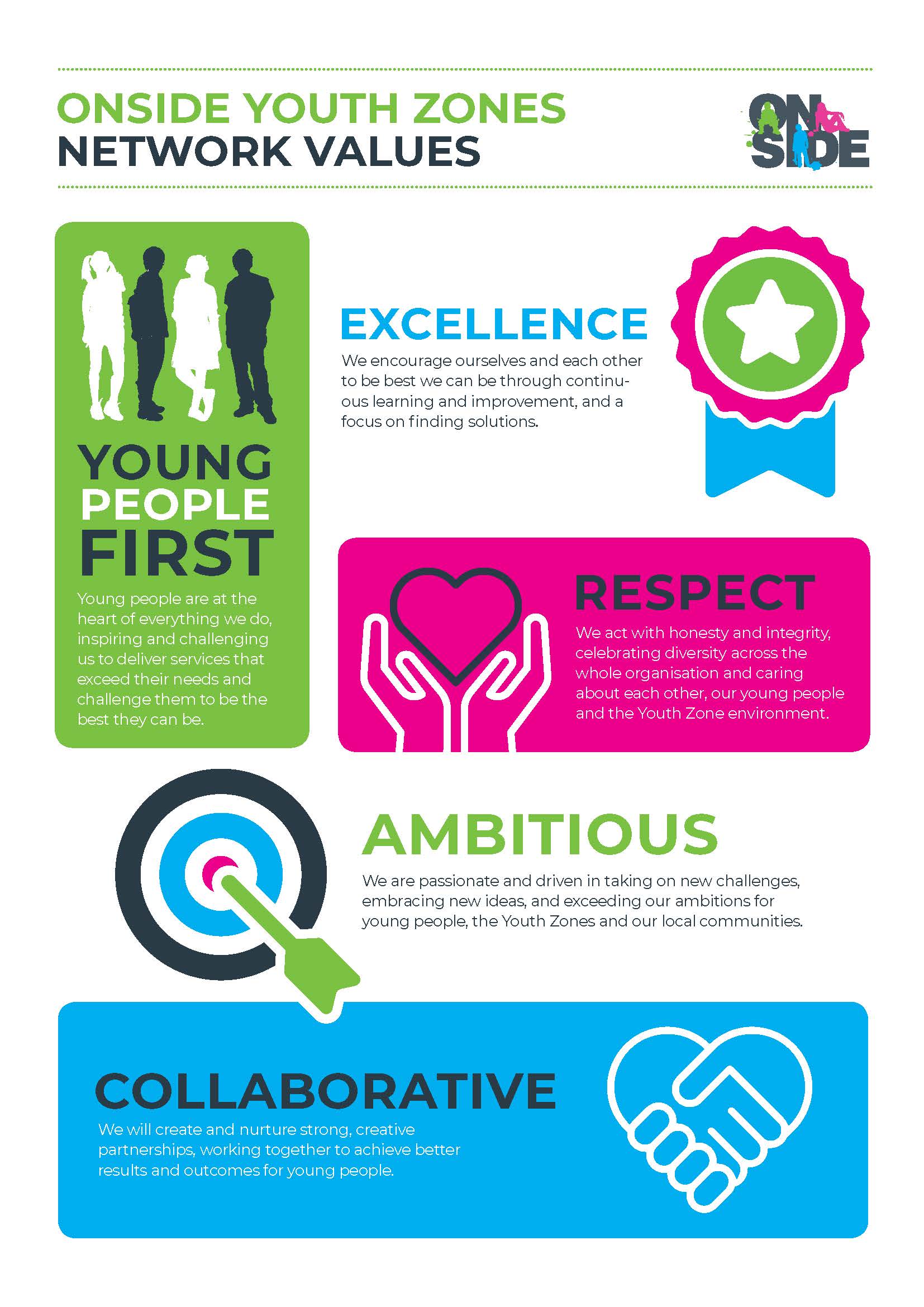 Job titleYouth Arts Worker - Visual Arts, Arts and CraftSalary:Up to £10.55 an hourReporting to:Arts Coordinator  Holidays:33 days including bank holidays (pro-rata)Location:Future Youth ZoneHours:Between 9 to 26 hours per week, evenings and weekends. *Multiple positions available.The Person:Do you want to use your artistic and creative talents to make the lives of young people better? Are you fun, vibrant, creative and committed to supporting young people and nurturing talent and do you have a range of visual arts skills to offer young people?Do you want to use your artistic and creative talents to make the lives of young people better? Are you fun, vibrant, creative and committed to supporting young people and nurturing talent and do you have a range of visual arts skills to offer young people?Do you want to use your artistic and creative talents to make the lives of young people better? Are you fun, vibrant, creative and committed to supporting young people and nurturing talent and do you have a range of visual arts skills to offer young people?Key Relationships:Core Management team, Youth Work Managers, OnSide, External Stakeholders, Young People and Parents.Core Management team, Youth Work Managers, OnSide, External Stakeholders, Young People and Parents.Core Management team, Youth Work Managers, OnSide, External Stakeholders, Young People and Parents.Key Dates and application details:Closing date: 9 am, 31st January 2019. Interviews will be held during the day on the 9th or 10th February, or on the evening of the 12th or 13th February 2019. To apply, please complete the Sessional application form, which can be found on our website.  Your completed form should be sent by email to Future Youth Zone’s Business Operations Manager: jane.vickers@futureyouthzone.comClosing date: 9 am, 31st January 2019. Interviews will be held during the day on the 9th or 10th February, or on the evening of the 12th or 13th February 2019. To apply, please complete the Sessional application form, which can be found on our website.  Your completed form should be sent by email to Future Youth Zone’s Business Operations Manager: jane.vickers@futureyouthzone.comClosing date: 9 am, 31st January 2019. Interviews will be held during the day on the 9th or 10th February, or on the evening of the 12th or 13th February 2019. To apply, please complete the Sessional application form, which can be found on our website.  Your completed form should be sent by email to Future Youth Zone’s Business Operations Manager: jane.vickers@futureyouthzone.comSelection Criteria*A = Application Form   I = Interview   T = Test/Personality ProfileEssential or DesirableMethod of AssessmentExperienceExperienceExperienceExperience of working with groups of young people aged 8 to 19, or up to aged 25 with a disabilityEssentialA & IExperience of working with young people from diverse backgrounds and with challenging needsEssentialA & IExperience of delivering visual arts / arts and craft sessionsEssentialA & IExperience of delivering events / displays and performancesDesirableA & IExperience of team working and working alongside volunteersEssentialA & IQualificationsLevel 2 Arts qualification or equivalentDesirable ASkillsAbility to deliver high quality arts programmes with young people who face social exclusion, disadvantage and disaffection and manage such a groupEssentialA & IOne of more visual arts mediumEssentialA & IAble to work as part of a team and under own initiativeEssentialA & IAble to plan and evaluate the programme of activities, including production of session plans and evaluationsEssentialA & IAble to communicate effectively with young people, parents, team members and members of the publicEssentialA & IAbility to engage and build positive relationships with young people including disengaged and disadvantaged young peopleEssentialA & IKnowledgeUnderstand the principles of working with young people, the issues affecting their lives and knowledge of their needsDesirableA & IKnowledge of health and safety, diversity awareness and safeguarding best practiceEssential A & IBasic knowledge of arts pathwaysDesirableA & ISpecial RequirementsA willingness to work unsociable hours when requiredEssentialA & IThe ability and willingness to travel to events in the region and beyondEssentialA & IEnhanced DBS clearance and commitment to Safeguarding childrenEssentialA & I